Community Unit School District #4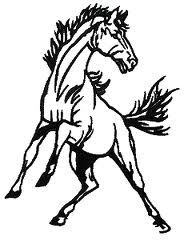 Box 200, 453 West Collins Street    Mendon, IL  62351Phone:  217/936-2111  Fax: 217/936-2643Unit 4 Fundraiser Information SheetPlease fill out the following information in order to help us improve communication throughout the district in regards to fundraising events. If you have any questions, please contact Brian Kurz at 217.936.2111 or superu4@cusd4.com. Group holding the fundraiser: Class of 2018Contact Person(s): Kourtney Hake			  Amy ShireyPhone Number: (217) 936-2116, x. 148		      (217) 936-2116, x. 153Email: kourtney.hake@cusd4.com	  amy.shirey@cusd4.com Phone Number:Person Responsible for Money:(if different from contact person)Email: Phone Number: 1. Describe the fundraiser. Dodgeball (or Volleyball) Tournament This tournament will follow established rules for dodgeball of a 5-person team with 1 sub. Each team will pay a $30 entry fee (only $5/person for a full team).  Teams will be placed at random in a double elimination bracket until a winner of the tournament is determined. Winner of the tournament runner-up will receive awards. Additional prizes will be given for “Most Creative Team-Shirt & Name.” Tournament shirts will be available for sale and a concession stand will run during the duration of the tournament. Times to begin will be determined by the number of teams that enter.2. What students will be involved in the fundraiser? Class of 2018 (freshmen)3. What will students be expected to do as part of the fundraiser?  Students will be purposed with marketing, publicity, and generating interest from teams prior to the event. At the event, students will sign up for a shift to keep score, set-up, tear-down and cleanup, work in the concession stand, and run scores/wins to an established base, as well as other necessary tasks. 4. What are the beginning and ending dates of the fundraiser? March 14, 2015 (between basketball/track seasons)5. How much profit do you estimate from this fundraiser?A guess-timate of $15006. What will the profits of this fundraiser be used for? The Class of 2018 is responsible for Prom 2017 and their own senior trip.7. What account will this money go into? Activity Fund – Class of 2018